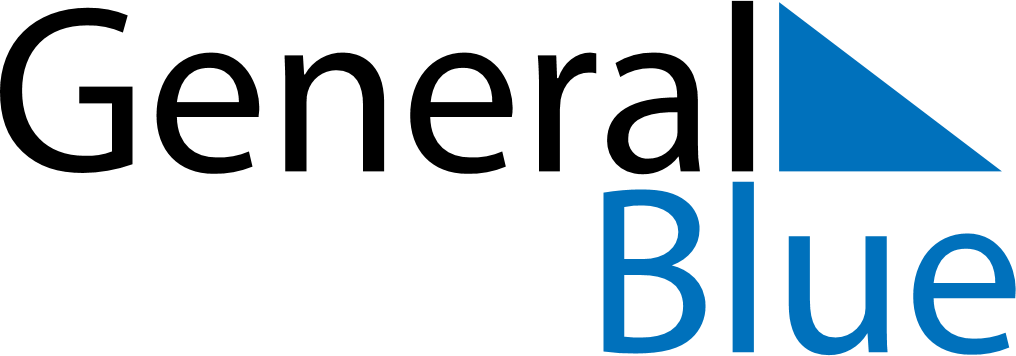 June 2024June 2024June 2024June 2024June 2024June 2024June 2024Maues, Amazonas, BrazilMaues, Amazonas, BrazilMaues, Amazonas, BrazilMaues, Amazonas, BrazilMaues, Amazonas, BrazilMaues, Amazonas, BrazilMaues, Amazonas, BrazilSundayMondayMondayTuesdayWednesdayThursdayFridaySaturday1Sunrise: 5:50 AMSunset: 5:46 PMDaylight: 11 hours and 56 minutes.23345678Sunrise: 5:50 AMSunset: 5:46 PMDaylight: 11 hours and 56 minutes.Sunrise: 5:51 AMSunset: 5:47 PMDaylight: 11 hours and 56 minutes.Sunrise: 5:51 AMSunset: 5:47 PMDaylight: 11 hours and 56 minutes.Sunrise: 5:51 AMSunset: 5:47 PMDaylight: 11 hours and 56 minutes.Sunrise: 5:51 AMSunset: 5:47 PMDaylight: 11 hours and 55 minutes.Sunrise: 5:51 AMSunset: 5:47 PMDaylight: 11 hours and 55 minutes.Sunrise: 5:51 AMSunset: 5:47 PMDaylight: 11 hours and 55 minutes.Sunrise: 5:52 AMSunset: 5:47 PMDaylight: 11 hours and 55 minutes.910101112131415Sunrise: 5:52 AMSunset: 5:48 PMDaylight: 11 hours and 55 minutes.Sunrise: 5:52 AMSunset: 5:48 PMDaylight: 11 hours and 55 minutes.Sunrise: 5:52 AMSunset: 5:48 PMDaylight: 11 hours and 55 minutes.Sunrise: 5:52 AMSunset: 5:48 PMDaylight: 11 hours and 55 minutes.Sunrise: 5:52 AMSunset: 5:48 PMDaylight: 11 hours and 55 minutes.Sunrise: 5:53 AMSunset: 5:48 PMDaylight: 11 hours and 55 minutes.Sunrise: 5:53 AMSunset: 5:48 PMDaylight: 11 hours and 55 minutes.Sunrise: 5:53 AMSunset: 5:49 PMDaylight: 11 hours and 55 minutes.1617171819202122Sunrise: 5:53 AMSunset: 5:49 PMDaylight: 11 hours and 55 minutes.Sunrise: 5:54 AMSunset: 5:49 PMDaylight: 11 hours and 55 minutes.Sunrise: 5:54 AMSunset: 5:49 PMDaylight: 11 hours and 55 minutes.Sunrise: 5:54 AMSunset: 5:49 PMDaylight: 11 hours and 55 minutes.Sunrise: 5:54 AMSunset: 5:50 PMDaylight: 11 hours and 55 minutes.Sunrise: 5:54 AMSunset: 5:50 PMDaylight: 11 hours and 55 minutes.Sunrise: 5:54 AMSunset: 5:50 PMDaylight: 11 hours and 55 minutes.Sunrise: 5:55 AMSunset: 5:50 PMDaylight: 11 hours and 55 minutes.2324242526272829Sunrise: 5:55 AMSunset: 5:50 PMDaylight: 11 hours and 55 minutes.Sunrise: 5:55 AMSunset: 5:51 PMDaylight: 11 hours and 55 minutes.Sunrise: 5:55 AMSunset: 5:51 PMDaylight: 11 hours and 55 minutes.Sunrise: 5:55 AMSunset: 5:51 PMDaylight: 11 hours and 55 minutes.Sunrise: 5:55 AMSunset: 5:51 PMDaylight: 11 hours and 55 minutes.Sunrise: 5:56 AMSunset: 5:51 PMDaylight: 11 hours and 55 minutes.Sunrise: 5:56 AMSunset: 5:51 PMDaylight: 11 hours and 55 minutes.Sunrise: 5:56 AMSunset: 5:52 PMDaylight: 11 hours and 55 minutes.30Sunrise: 5:56 AMSunset: 5:52 PMDaylight: 11 hours and 55 minutes.